		Соглашение		О принятии единообразных технических предписаний для колесных транспортных средств, предметов оборудования и частей, которые могут быть установлены и/или использованы на колесных транспортных средствах, и об условиях взаимного признания официальных утверждений, выдаваемых на основе этих предписаний* (Пересмотр 2, включающий поправки, вступившие в силу 16 октября 1995 года)		Добавление 94 – Правила № 95		Пересмотр 2 − Поправка 3Дополнение 6 к поправкам серии 03 − Дата вступления в силу: 18 июня 2016 года		Единообразные предписания, касающиеся официального утверждения транспортных средств в отношении защиты водителя и пассажиров в случае бокового столкновенияДанный документ опубликован исключительно в информационных целях. Аутентичным и юридически обязательным текстом является документ ECE/TRANS/WP.29/2015/97.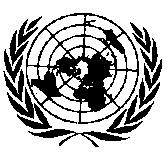 ОРГАНИЗАЦИЯ ОБЪЕДИНЕННЫХ НАЦИЙПо всему тексту Правил (включая все приложения) фразу «перезаряжаемая энергоаккумулирующая система (ПЭАС)» изменить следующим образом: «перезаряжаемая система хранения электрической энергии (ПСХЭЭ)».E/ECE/324/Rev.1/Add.94/Rev.2/Amend.3–E/ECE/TRANS/505/Rev.1/Add.94/Rev.2/Amend.3E/ECE/324/Rev.1/Add.94/Rev.2/Amend.3–E/ECE/TRANS/505/Rev.1/Add.94/Rev.2/Amend.311 July 2016